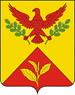 ПОСТАНОВЛЕНИЕАДМИНИСТРАЦИИ ШАУМЯНСКОГО СЕЛЬСКОГО ПОСЕЛЕНИЯТУАПСИНСКОГО РАЙОНА	    от 28.04.2021г.							 	   № 45с. ШаумянО внесении изменений в постановление администрации Шаумянского сельского поселения Туапсинского района от 15.10.2020г.№ 84«Об утверждении муниципальной программы «Благоустройство территории Шаумянского сельского поселения Туапсинского районана 2021 год»В соответствии с Федеральным законом от 06 октября  2003 года                         № 131-ФЗ «Об общих принципах организации местного самоуправления в Российской Федерации», постановлением администрации Шаумянского сельского поселения Туапсинского района от 14 августа 2020  года № 57               «Об утверждении Порядка определения сроков, разработки, утверждения муниципальных программ, их формирования и реализации и Порядке проведения оценки эффективности и критериев реализации муниципальных программ Шаумянского сельского поселения Туапсинского района», постановлением администрации Шаумянского сельского поселения Туапсинского района от 12 октября 2020 года № 69 «Об утверждении перечня муниципальных программ Шаумянского сельского поселения Туапсинского района на 2021 год» п о с т а н о в л я ю:Утвердить муниципальную программу «Благоустройство территории Шаумянского сельского поселения Туапсинского района на 2021 год» согласно приложению к настоящему постановлению.Контроль за выполнением настоящего постановления оставляю за собой.Настоящее постановление вступает в силу со дня его подписания. ГлаваШаумянского сельского поселенияТуапсинского района                                                                           А.А. Кочканян ЛИСТ СОГЛАСОВАНИЯк постановлению администрации Шаумянского сельского поселения Туапсинского районаот 28.04.2021 № 45О внесении изменений в постановление администрации Шаумянского сельского поселения Туапсинского района Об утверждении муниципальной программы «Благоустройство территории Шаумянского сельского поселения Туапсинского районана 2021 год»Проект составлен и внесен:Ведущий специалистпо финансовым вопросамадминистрацииШаумянского сельского поселения Туапсинского района                                                                  А.С.Харатян Проект согласован:Заместитель главыШаумянского сельского поселения Туапсинского района                                                                  Т.А.Делигевурян Ведущий специалист по территориальному планированиюи землеустройству администрацииШаумянского сельского поселения Туапсинского района                                                                   З.П.ПетроваВедущий специалист по организационным вопросамадминистрации Шаумянского сельского поселения  Туапсинского района                                               Р.Г.АнучкинаВедущий специалист по общим вопросамадминистрацииШаумянского сельского поселенияТуапсинского района                                                                   А.А.Варельджян                                                    Начальник МКУ «ЦБШаумянского сельского поселения Туапсинского района»                                                                 С.К.Низельник